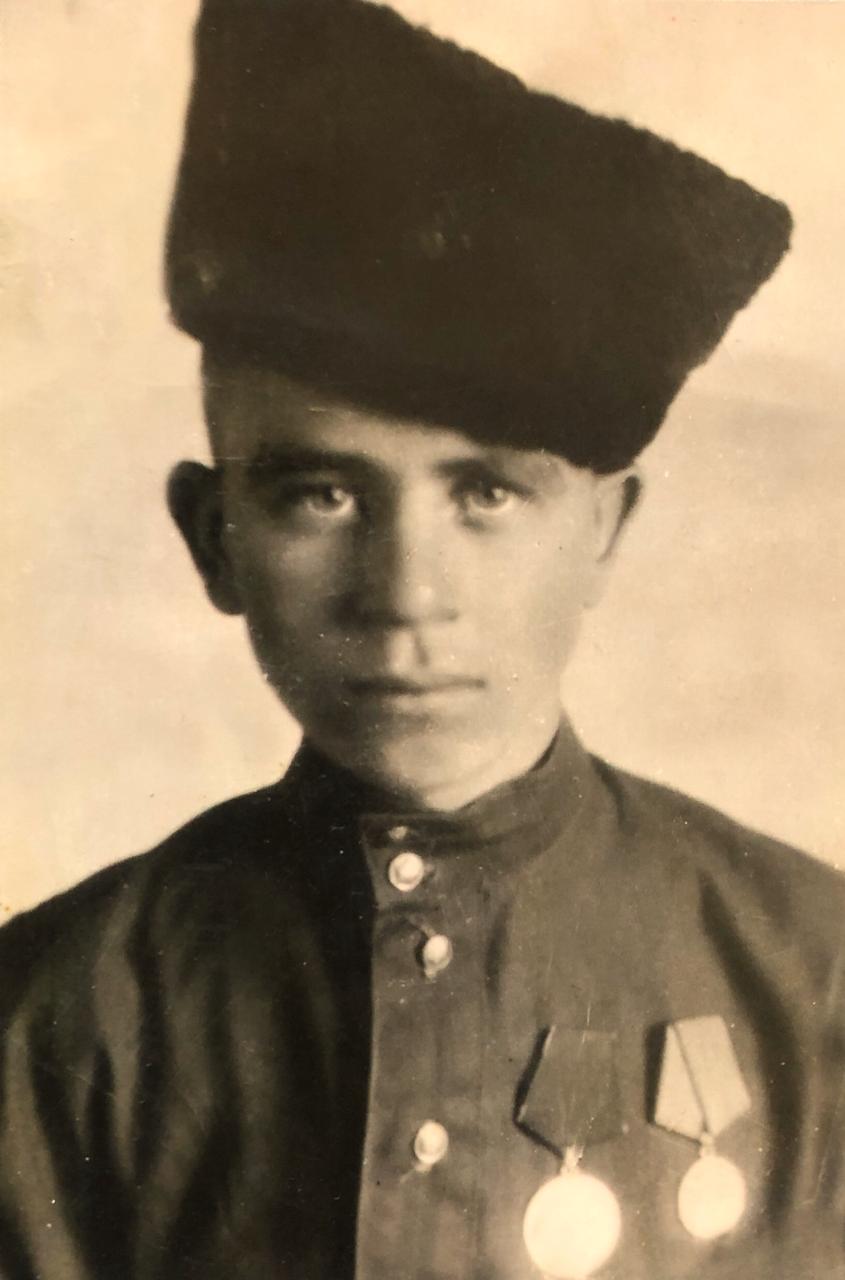   Леонтьев Михаил Иванович  09.02.1925-15.02.1980 